Российская   ФедерацияАМУРСКАЯ ОБЛАСТЬ МИХАЙЛОВСКИЙ РАЙОНКОРШУНОВСКИЙ СЕЛЬСКИЙ СОВЕТ НАРОДНЫХ ДЕПУТАТОВ (шестой созыв)Р Е Ш Е Н И Е   29.07.2020                                                                                              № 41/107-1с. КоршуновкаО внесении изменений и дополнений в Программу комплексного развития систем коммунальной инфраструктуры Коршуновского сельсовета Михайловского района  на  2012-2020 годыВ связи с проведением корректировки финансирования   Программы «Комплексное развитие систем коммунальной инфраструктуры Коршуновского сельсовета Михайловского района  на  2012-2020 годы» с учетом возможностей средств бюджета Коршуновского сельсовета, Коршуновский сельский Совет народных депутатов РЕШИЛ:         1. Внести в Программу «Комплексное развитие систем коммунальной инфраструктуры Коршуновского сельсовета Михайловского района  на  2012-2020 годы» следующие изменения и дополнения :  1.1. В паспорте  Программы строке 10  «Объемы и источники финансирования Программы» сумму на 2020 год  «0 тыс.рублей»   изменить на «1 829, 8 тыс.рублей».2. Настоящее решение вступает в силу со дня официального обнародования.  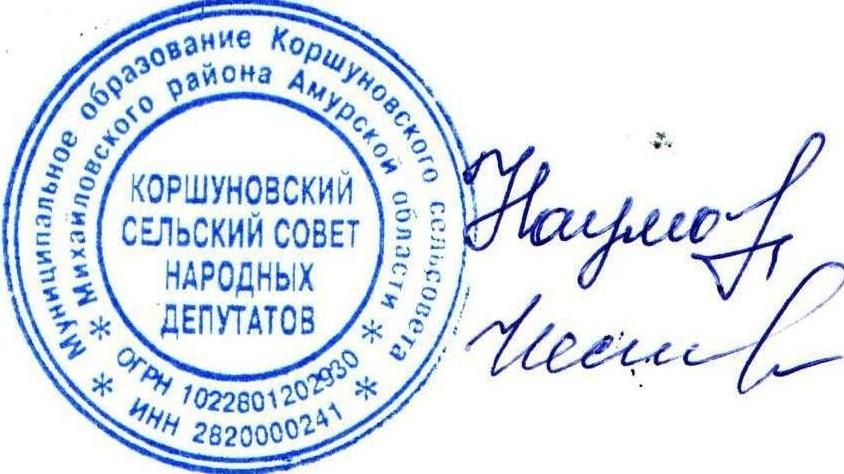 Председатель Коршуновскогосельского Совета  народных депутатов	     Т.В.Наумова Глава Коршуновского сельсовета                                                 О.В.Нестеренко  